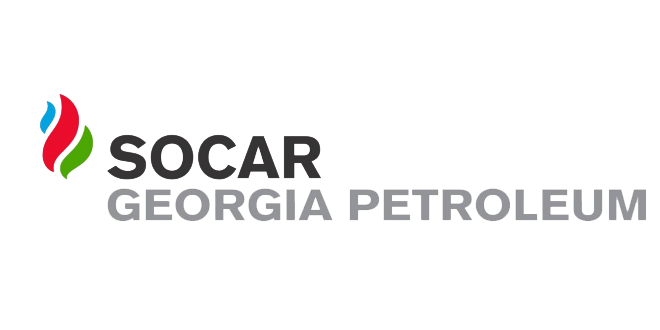 ელექტრონული ტენდერის განაცხადი№1ტენდერის აღწერილობაჩოხატაურში ასფალტის გზის მოწყობა2კონკრეტული დავალება არსებული საფარის დემონტაჟი, სანიაღვრე ლუქების მოწყობა და ასფალტის დაგება3მოთხოვნები პრეტენდენტების მიმართ5 წლიანი გამოცდილება4გადახდის პირობები მიღება-ჩაბარების აქტის საფუძველზე5ტენდერის ვადები 20 კალენდარული დღე6ხელშეკრულების ვადები 14 დღე7საგარანტიო პირობები 2 წელი 8sakontaqto piriგიორგი ლოლაძე 5557515059სხვა